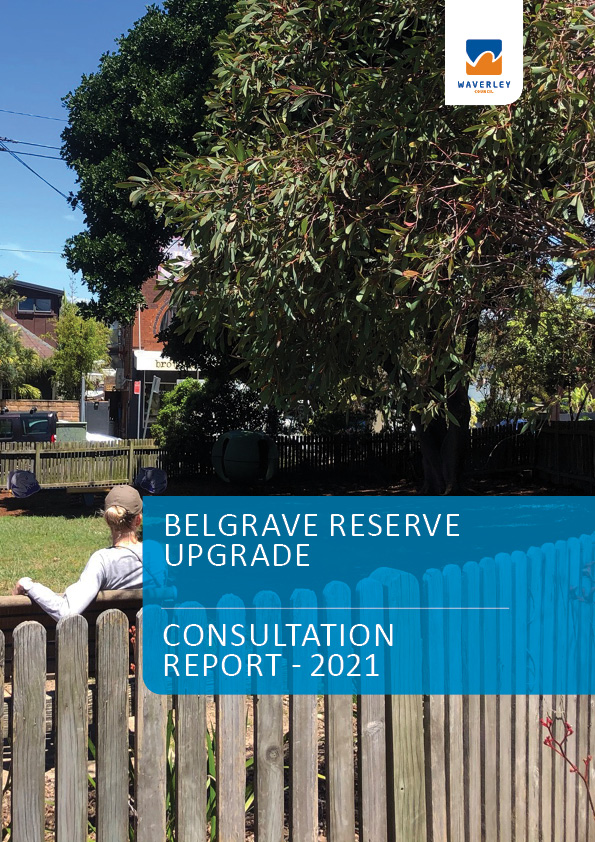 Waverley Council acknowledges the Bidjigal and Gadigal people, who traditionally occupied the Sydney Coast and we acknowledge all Aboriginal and Torres Strait Islander Elders both past and present.BackgroundThis is the second consultation stage for Belgrave Street Reserve. Council officers consulted with previous participants, residents who live near the park, businesses across the street and the general community to confirm the concept design reflects the feedback provided in the previous stage.  ObjectivesThe overall objectives of community consultation were to: Seek public input on the Belgrave Street Reserve concept design, providing clear description of how their previous feedback was used and provide the results to councillors to make a final decision by February 2022.Inform the community we are progressing on Council’s Play Space StrategyEngagement methodology and data overviewThe engagement methodology aligned with the IAP2 spectrum for public participation. Sitting in ‘consult’ on the spectrum.  A range of methods were used to maximise opportunities for community participation. These are detailed in the table below alongside key data.  The overall feedback: The community was consulted between 25 Nov – 23 Dec 2021. Responses were provided to council in the following formats:10 survey results online1 in person on “Have Your Say” day 2 emails Given that this was the 2nd round of consultation for a small pocket park, the low turnout was not unexpected. Most responses were very supportive of the proposed concept design overall. The breakdown survey results are as follows:Very supportive (60%)Supportive (10%)Neutral (10%)Unsupportive (10%)Very unsupportive (10%)In addition, both email respondents and the single person from the “Have Your Say” day expressed support Council Officers had conversations with residents adjacent the park on Murray and Belgrave Street. They discussed the installation of new low planting and turf and the removal of the concrete slab between the Reserve and the residence to accommodate the new greenery and path to the park. The resident was supportive of Council's proposal. Key trends in user behaviour:Users visit on a daily or weekly basis 50% spend less than 10 minutes and 30% spend up to 30 minutesMain reasons for visiting are to relax and use the playgroundAll users walked to the park60% users visit with childrenAll respondents lived locallyKey written suggestions from the community are:New synthetic spongey material under play equipment rather than bark Swing and slides in the playgroundKeep Kangaroo PawsProvide edging around mulchKeep wooden fenceAdditional seats and tablesNew gate at southern park entryPark too small for ball gamesJust a picnic spot rather than playgroundNext steps: The Open Space Recreation team reviewed these suggestions and made the following updates to the concept design:Additional seating/ table Installation of a gate on southern park exit for the safety of children Transplant Kangaroo Paws (where feasible)In addition, location of play equipment has been adjusted to accommodate the seat/ table setting. This is also to provide more space for picnics towards the northern end of parkOther suggestions cannot be accommodated due to site limitations, being against majority preference and/or lack of space (particularly for large pieces of play equipmentAppendix A – flyer and distribution map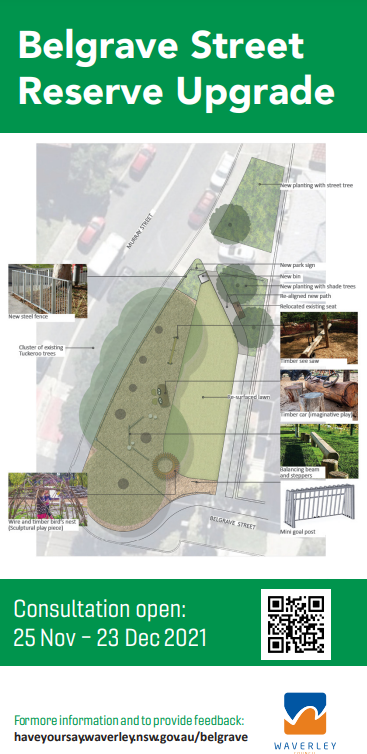 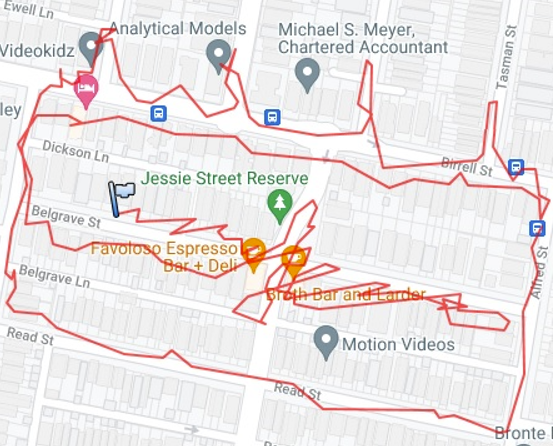 Appendix C – social media posts 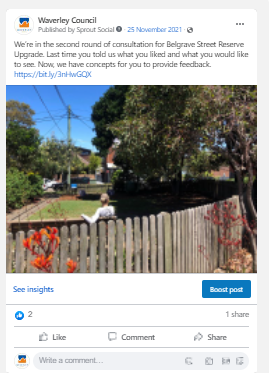 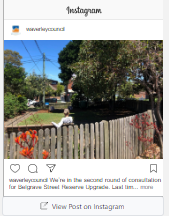  Appendix E- Enewsletter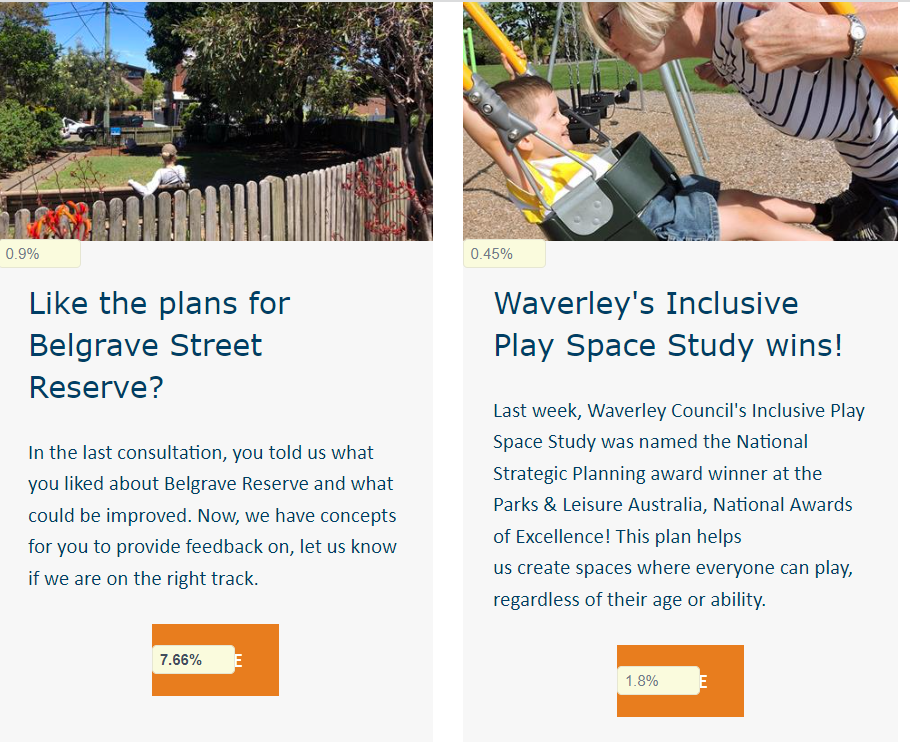 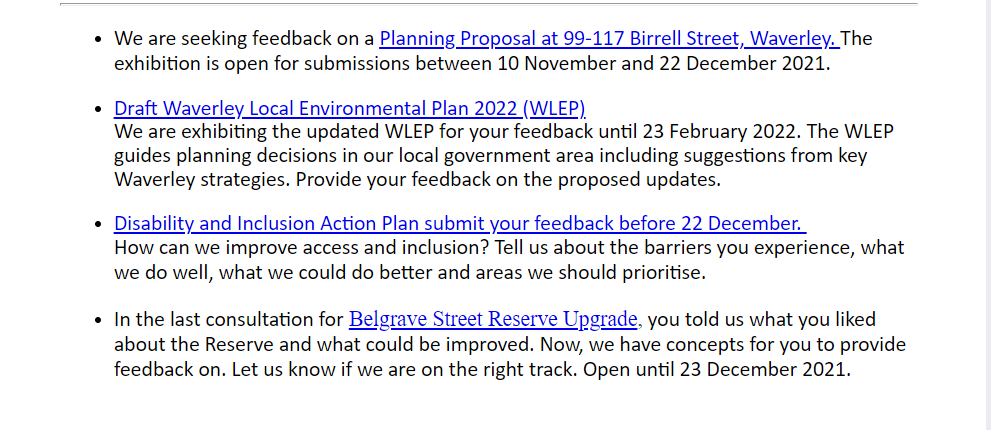 Appendix F - posters  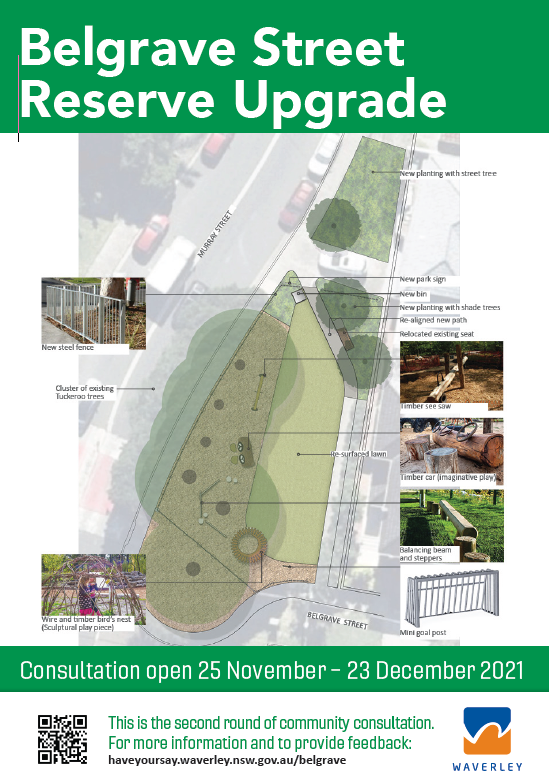 Method OverviewDateResponse Have Your Say websiteCouncil’s Have Your Say Waverley website had a dedicated page for this project: haveyoursay.waverley.nsw.gov.au/belgrave25 Nov to 23 Dec  119 visits to the page  Flyer Flyer dropped to residents around the park. See appendix A for full extent  WC 25 Nov18 QR code scansMedia release Distributed at the beginning of the project Social media posts (Facebook)Theme: consultation open25 Nov 2021822 reach 3 engagements  Social media posts (Instagram)Theme: consultation open 25 Nov 2021  985 reach 18 likes  Posters Placed around the park 4 QR code scans Have Your Say DayOne x HYS day at Belgrave Reserve   11 Dec1 person spoken to Enews – Waverley Weekly Asked readers to provide feedback on the concept design. 3 Dec7243 received 2795 opened 46 clicked on the article Engagement enewsletter HYS enews sent to 728723 March 7287 received